יפן  בצבעי השלכת (16 ימים) מסלול גיאוגרפי מקיףכולל הדרך הצפונית ופארק הקופים בנגאנומדריכה: חדוה בידרמן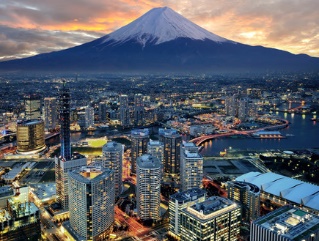 טיול מקיף וייחודי ! כ- 24 מטיילים !  מדריכה מעולה (מעל 12 שנות הדרכה ביפן)סיור בתקופת השלכת ... בה הכל  "נצבע" בגווני אדום נפלאים ושונים..נבקר באתרים מרהיבים, בערים מודרניות, באזורי הכפר ובנופים ייחודיים של יפן, ותוך כדי כך נערוך הכרות עם התרבות המקומית וההיסטוריה העשירה של המדינה המרתקת הזאת.תקציר אתרים וסיוריםלנוחיותכם, פרוט של הסיורים והאתרים הנבחרים בטיול. יש לקחת בחשבון כי יתכנו שינויים בסיורים, בהתאם ללוח הזמנים של הטיסות ושיקול המדריך בשטח.טוקיו:פארק  הראג'וקו                                           רובע שיבויהשוק הדגיםמקדש ברובע אסאקוסהרובע גינזהרובע שינג'וקורובע אקיהברהניקו:
מקדש  טושוגו
אגם  צ'וזנג'י
מפלי קגון
האקונה:
הר פוג'י
רכבל לתצפית שייט באגם המוזיאון הפתוחרחצה במעיינות מים חמיםנגאנו:פארק הקופיםעמק קיסו:יאוצו מוזיאון סוגיהרההכפרים צומאגו ומאגומהטקייאמה (האלפים היפנים):
שוק הבוקרמוזיאון המרכבות
שירקאווה-גו
ביקור בבית מקומי